Hard Facts  18.5% of U.S. children are obese School lunches vs. Home lunches:-38.2% of students who eat school lunches are likely to be obese or overweight while only 24.7% of students who pack their lunch are likely to be obese or overweight.-39.9% of students who ate school lunches were likely to have two servings of vegetables a day while 50.3% students were likely to have two servings of vegetables a day.New nutrition standards since the 2012-2013 school year required schools to increase whole grains, fruits, and vegetables served through the National School Lunch Program.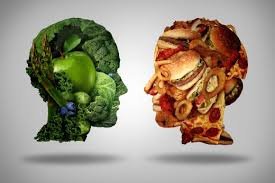 So What?  Children who live in poverty are more vulnerable to environmental, educational, health, behavioral, and socioemotional difficulties.  They are also more vulnerable to safety risks, more likely to have cognitive difficulties, more likely to experience more years of unemployment, and complete fewer years of school.2 million students are receiving free lunches (children from families with incomes at or below 130 percent of the poverty level are eligible).5 million students are receiving reduced- price lunches (children from families with incomes between 140 percent and 185 percent of the poverty level are eligible).7 million students pay full price (School districts set their own prices for paid meals).19.2 million students are receiving free lunches due to their socioeconomic status, school lunch could be their only opportunity for a nutritious meal each day.Issues  Test scores were improved when students were getting a healthier lunch. The quantity of food does not matter it is the quality that matters.Mental and behavioral problems can be linked to unhealthy nutrition and poor eating habits.There is a direct link between not having the motivation necessary for school success and getting proper nutrition.Students that eat unhealthy foods are more likely to become sick, which can lead to missing school and falling behind.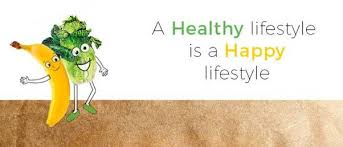 Healthy School Lunches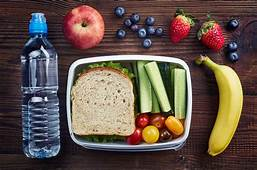 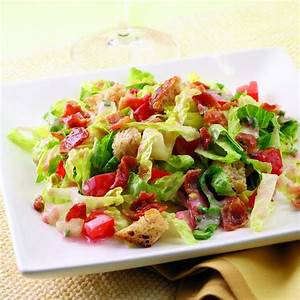 Benefits Healthy school lunches provide sound nutrition to establish a lifetime of healthy habits.Healthy school lunches also provide the energy students need for the rest of their busy day. If you want to do your best in school, a healthy diet can improve your performance in school's social, physical and mental areas. Getting adequate protein, vitamins and minerals can prevent students from illness and missing out on daily lessons. Healthy eating has been linked to better grades, memory, increasing alertness, faster information processing, and improved health.How can you help?Support parents and caregivers to better support children. Support and advocate for family-supportive work policies.  Support families through tax policy.Donate to foundations that support healthy school lunches. Websites:-healtyschoolfood.networkforgood.com-cspinet.org-centerforgreenschools.org-actionforhealthykids.org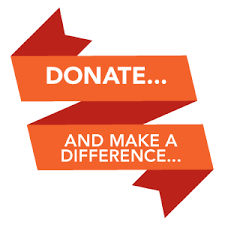 